Приложение 3 к приказуМБОУ «Зырянская СОШ» Зырянского районаот 14.04.2022 № 106 «Об утверждении документовпо летнему оздоровительному лагерюс дневным пребыванием детей»ПРИМЕРНОЕ 14-ДНЕВНОЕ МЕНЮлетнего оздоровительного лагеря  дневного пребывания детей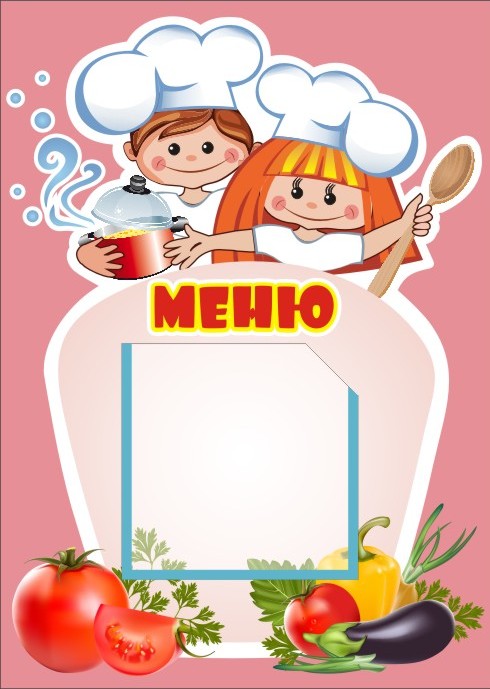 Приложение 3 к приказуМБОУ «Зырянская СОШ» Зырянского районаот 14.04.2022 № 106 «Об утверждении документовпо летнему оздоровительному лагерюс дневным пребыванием детей»1 деньЗавтрак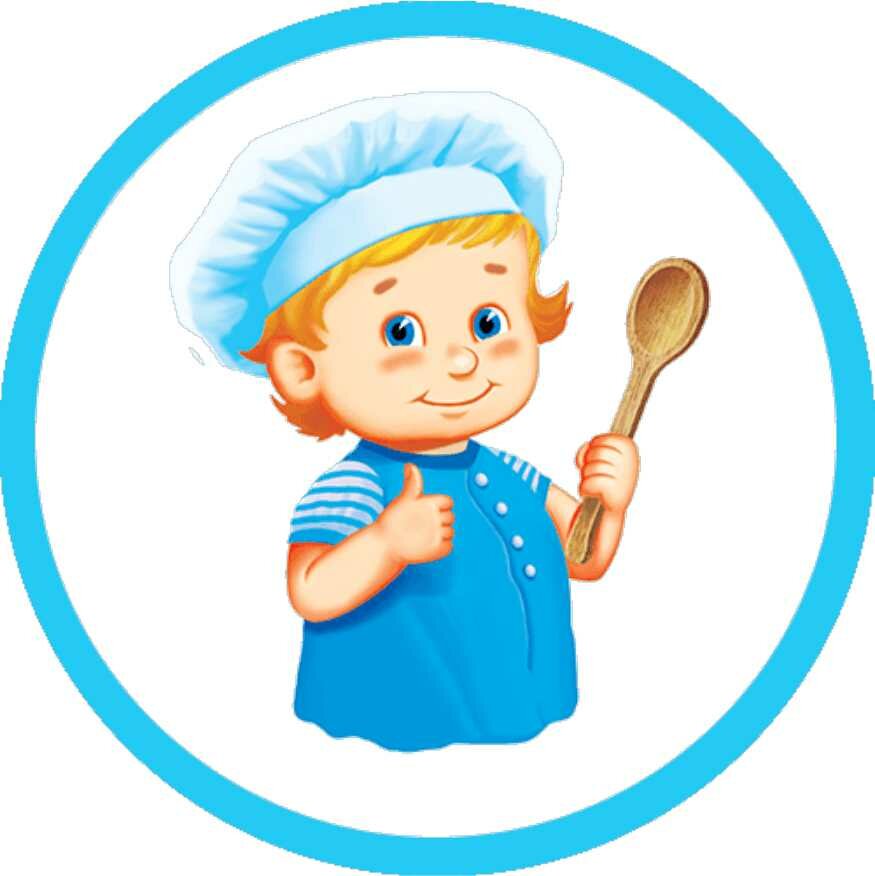 ОбедПриложение 3 к приказуМБОУ «Зырянская СОШ» Зырянского районаот 14.04.2022 № 106 «Об утверждении документовпо летнему оздоровительному лагерюс дневным пребыванием детей»2 деньЗавтракОбедПриложение 3 к приказуМБОУ «Зырянская СОШ» Зырянского районаот 14.04.2022 № 106 «Об утверждении документовпо летнему оздоровительному лагерюс дневным пребыванием детей»3 деньЗавтракОбедПриложение 3 к приказуМБОУ «Зырянская СОШ» Зырянского районаот 14.04.2022 № 106 «Об утверждении документовпо летнему оздоровительному лагерюс дневным пребыванием детей»4 деньЗавтракОбедПриложение 3 к приказуМБОУ «Зырянская СОШ» Зырянского районаот 14.04.2022 № 106 «Об утверждении документовпо летнему оздоровительному лагерюс дневным пребыванием детей»5 деньЗавтракОбедПриложение 3 к приказуМБОУ «Зырянская СОШ» Зырянского районаот 14.04.2022 № 106 «Об утверждении документовпо летнему оздоровительному лагерюс дневным пребыванием детей»6 деньЗавтракОбедПриложение 3 к приказуМБОУ «Зырянская СОШ» Зырянского районаот 14.04.2022 № 106 «Об утверждении документовпо летнему оздоровительному лагерюс дневным пребыванием детей»7 деньЗавтракОбедПриложение 3 к приказуМБОУ «Зырянская СОШ» Зырянского районаот 14.04.2022 № 106 «Об утверждении документовпо летнему оздоровительному лагерюс дневным пребыванием детей»8 деньЗавтракОбедПриложение 3 к приказуМБОУ «Зырянская СОШ» Зырянского районаот 14.04.2022 № 106 «Об утверждении документовпо летнему оздоровительному лагерюс дневным пребыванием детей»9 деньЗавтракОбедПриложение 3 к приказуМБОУ «Зырянская СОШ» Зырянского районаот 14.04.2022 № 106 «Об утверждении документовпо летнему оздоровительному лагерюс дневным пребыванием детей»10 деньЗавтракОбедПриложение 3 к приказуМБОУ «Зырянская СОШ» Зырянского районаот 14.04.2022 № 106 «Об утверждении документовпо летнему оздоровительному лагерюс дневным пребыванием детей»11 деньЗавтракОбедПриложение 3 к приказуМБОУ «Зырянская СОШ» Зырянского районаот 14.04.2022 № 106 «Об утверждении документовпо летнему оздоровительному лагерюс дневным пребыванием детей»12 деньЗавтракОбедПриложение 3 к приказуМБОУ «Зырянская СОШ» Зырянского районаот 14.04.2022 № 106 «Об утверждении документовпо летнему оздоровительному лагерюс дневным пребыванием детей»13 деньЗавтракОбедПриложение 3 к приказуМБОУ «Зырянская СОШ» Зырянского районаот 14.04.2022 № 106 «Об утверждении документовпо летнему оздоровительному лагерюс дневным пребыванием детей»14 деньЗавтракОбед№ п/п№ рецептурНаименование готового блюдаВыход порции6,6 – 10/ 11 - 17 летПищевые вещества (г)Пищевые вещества (г)Пищевые вещества (г)Энергетическаяценность,ккал№ п/п№ рецептурНаименование готового блюдаВыход порции6,6 – 10/ 11 - 17 летБелкиЖирыУглеводыЭнергетическаяценность,ккал123467891268Каша рисовая200-10/2506,2811,8237,0279,42508Компот из сухофруктов200/2000,5-27,01103562Булочка60/604,35,035,32034ИТОГОИТОГО11,0816,8299,3592,4№ п/п№ рецептурНаименование готового блюдаВыход порции6,6 – 10/ 11 - 17 летПищевые вещества (г)Пищевые вещества (г)Пищевые вещества (г)Энергетическая ценность,ккал№ п/п№ рецептурНаименование готового блюдаВыход порции6,6 – 10/ 11 - 17 летБелкиЖирыУглеводыЭнергетическая ценность,ккал1234678916Салат из капусты с яблоком100/1101110,06,31202138Щи с квашеной капустой250/3006,24,955,8974,253370Плов125/1359,459,324,62204493Чай200/2000,1-15,2615108Хлеб60/1202,540,2716,478,346ИТОГОИТОГО19,3924,5268,39553,59№ п/п№ рецептурНаименование готового блюдаВыход порции6,6 – 10 /11 - 17 летПищевые вещества (г)Пищевые вещества (г)Пищевые вещества (г)Энергетическаяценность,ккал№ п/п№ рецептурНаименование готового блюдаВыход порции6,6 – 10 /11 - 17 летБелкиЖирыУглеводыЭнергетическаяценность,ккал123467891300Яйцо отварное40/805,14,60,363298Бутерброд горячий50-30/60-605,28,69,81373493Чай200/2000,1-15,2614ИТОГОИТОГО10,413,725,3261№ п/п№ рецептурНаименование готового блюдаВыход порции6,6 – 10 /11 - 17 летПищевые вещества (г)Пищевые вещества (г)Пищевые вещества (г)Энергетическая ценность,ккал№ п/п№ рецептурНаименование готового блюдаВыход порции6,6 – 10 /11 - 17 летБелкиЖирыУглеводыЭнергетическая ценность,ккал12345678122Салат из помидоров100/1101,010.23,51102134Рассольник250/3501.855,085,08109,53371бифштекс100/15020,412,72,72044429Пюре картофельное150/2003,156,616,351385494Чай с лимоном200-10/200-100,1-15,2616108Хлеб60/1202,540,2716,478,347Конфета50/501,90,84,57,28ИТОГОИТОГО23,0329,9366,08648,02№ п/п№ рецептурНаименование готового блюдаВыход порции6,6 – 10 /11 - 17 летПищевые вещества (г)Пищевые вещества (г)Пищевые вещества (г)Энергетическаяценность,ккал№ п/п№ рецептурНаименование готового блюдаВыход порции6,6 – 10 /11 - 17 летБелкиЖирыУглеводыЭнергетическаяценность,ккал123456781395Сосиска отварная75/907,815,68-172,52291Макароны150/2005,666,6829,28144.93503Кисель200/2001,4-29.01224517Йогурт100/1805,03,28,5875ИТОГОИТОГО19,8625,5666,78526,4№ п/п№ рецептурНаименование готового блюдаВыход порции6,6 – 10 /11 - 17 летПищевые вещества (г)Пищевые вещества (г)Пищевые вещества (г)Энергетическая ценность,ккал№ п/п№ рецептурНаименование готового блюдаВыход порции6,6 – 10 /11 - 17 летБелкиЖирыУглеводыЭнергетическая ценность,ккал12345678169Салат из овощей с зелёным горошком100/1102,87,19,11112143Суп с фасолью250/3504.95,3520,150148,253576Ватрушка60/603,61,722,21184493Чай 200/2000,115,2615ИТОГОИТОГО11,414,1566,65438,25№ п/п№ рецептурНаименование готового блюдаВыход порции6,6 – 10 /11 - 17 летПищевые вещества (г)Пищевые вещества (г)Пищевые вещества (г)Энергетическаяценность,ккал№ п/п№ рецептурНаименование готового блюдаВыход порции6,6 – 10 /11 - 17 летБелкиЖирыУглеводыЭнергетическаяценность,ккал123456781258Каша пшённая с маслом200-10/250-107,89,4635,8283,602496Какао с молоком200/2003,63,325,01443108/100Хлеб с сыром30-45/30/656,79,59,91534ИТОГОИТОГО18,122,2670,7580,60№ п/п№ рецептурНаименование готового блюдаВыход порции6,6 – 10 /11 - 17 летПищевые вещества (г)Пищевые вещества (г)Пищевые вещества (г)Энергетическая ценность,ккал№ п/п№ рецептурНаименование готового блюдаВыход порции6,6 – 10 /11 - 17 летБелкиЖирыУглеводыЭнергетическая ценность,ккал123456781147Суп с макаронами250/3002,72,8518,83111,252381Шницель150/1758,926,2521,45429,003414Рис отварной150/2003,546,132,1198,154508Компот200/2000,5-27.0110,005108Хлеб60/1202,540,2716,478,346112Апельсин143/2000,90,28,143.07ИТОГОИТОГО19,0835,67126,88969,74№ п/п№ рецептурНаименование готового блюдаВыход порции6,6 – 10 /11 - 17 летПищевые вещества (г)Пищевые вещества (г)Пищевые вещества (г)Энергетическаяценность,ккал№ п/п№ рецептурНаименование готового блюдаВыход порции6,6 – 10 /11 - 17 летБелкиЖирыУглеводыЭнергетическаяценность,ккал12345678192Бутерброд с маслом и петрушкой50/50-602,216,712,8211,002265Каша кукурузная200/2506,27,4637,02403493Чай200/2000,1-15,2614ИТОГОИТОГО8,524,7665,00512,00№ п/п№ рецептурНаименование готового блюдаВыход порции6,6 – 10 /11 - 17 летПищевые вещества (г)Пищевые вещества (г)Пищевые вещества (г)Энергетическая ценность,ккал№ п/п№ рецептурНаименование готового блюдаВыход порции6,6 – 10 /11 - 17 летБелкиЖирыУглеводыЭнергетическая ценность,ккал123456781126Борщ250/3501,654,857,078,252429Картофельное пюре1003,156,616,351383373Голубцы200/25014,516,38,92404562Булочка60/604,74,833,91985108Хлеб60/1202,540,2716,478,346ИТОГОИТОГО26,5432,8282,55732,59№ п/п№ рецептурНаименование готового блюдаВыход порции6,6 – 10 /11 - 17 летПищевые вещества (г)Пищевые вещества (г)Пищевые вещества (г)Энергетическаяценность,ккал№ п/п№ рецептурНаименование готового блюдаВыход порции6,6 – 10 /11 - 17 летБелкиЖирыУглеводыЭнергетическаяценность,ккал123456781320Сырники со сгущённым молоком150/20024,021,931,03862494Чай с лимоном200-10/200-100,1-15,2613112Яблоко230/2500,80,819,6944ИТОГОИТОГО24,922,765,8541№ п/п№ рецептурНаименование готового блюдаВыход порции6,6 – 10 /11 - 17 летПищевые вещества (г)Пищевые вещества (г)Пищевые вещества (г)Энергетическая ценность,ккал№ п/п№ рецептурНаименование готового блюдаВыход порции6,6 – 10 /11 - 17 летБелкиЖирыУглеводыЭнергетическая ценность,ккал123456781376Зразы из говядины с рисом100/15011,711,116,22112194Овощи тушёные1001,68,64,61023426Картофель отварной1001,94,912,71024136Суп солянка2507,4811,083,05142,255108Хлеб602,540,2716,478,346500Кофейный напиток с сгущённым молоком2003,22,715,9797ИТОГОИТОГО56,0234.1158,951096,09№ п/п№ рецептурНаименование готового блюдаВыход порции6,6 – 10 /11 - 17 летПищевые вещества (г)Пищевые вещества (г)Пищевые вещества (г)Энергетическая ценность,ккал№ п/п№ рецептурНаименование готового блюдаВыход порции6,6 – 10 /11 - 17 летБелкиЖирыУглеводыЭнергетическая ценность,ккал123456781305Омлет с колбасой130/16011,122.652,25256.52518Сок200/2001,00,20,2923108Хлеб60/1202,540,2716,478,344ИТОГОИТОГО14,6423,1218,85426,84№ п/п№ рецептурНаименование готового блюдаВыход порции6,6 – 10 /11 - 17 летПищевые вещества (г)Пищевые вещества (г)Пищевые вещества (г)Энергетическая ценность,ккал№ п/п№ рецептурНаименование готового блюдаВыход порции6,6 – 10 /11 - 17 летБелкиЖирыУглеводыЭнергетическая ценность,ккал123456781150Суп рыбный250/3509,237,2316,05166.252381Котлета мясная100/12017,817,514,3286,03429Картофельное пюре1003,156,616,351384510Компот из апельсинов200/2000,50,222,2935ИТОГОИТОГО30,6831,5368,9680,25№ п/п№ рецептурНаименование готового блюдаВыход порции6,6 – 10 /11 - 17 летПищевые вещества (г)Пищевые вещества (г)Пищевые вещества (г)Энергетическая ценность,ккал№ п/п№ рецептурНаименование готового блюдаВыход порции6,6 – 10 /11 - 17 летБелкиЖирыУглеводыЭнергетическая ценность,ккал123456781258Каша пшённая 200/2507,89,4635,8283,602509Компот из яблок с лимоном200/2000,30,225,11033ИТОГОИТОГО8,19,6660,9386,6№ п/п№ рецептурНаименование готового блюдаВыход порции6,6 – 10 /11 - 17 летПищевые вещества (г)Пищевые вещества (г)Пищевые вещества (г)Энергетическая ценность,ккал№ п/п№ рецептурНаименование готового блюдаВыход порции6,6 – 10 /11 - 17 летБелкиЖирыУглеводыЭнергетическая ценность,ккал123456781405Курица в соусе240/27027.227,08,2384,02423Капуста тушёная100/1203,73,63,963,03429Пюре картофельное150/2003,156,616,35138,04108Хлеб60/1202,540,2716,478,345562Булочка60/604,26,231,8200,06ИТОГОИТОГО40,7943,6776,65863,34№ п/п№ рецептурНаименование готового блюдаВыход порции6,6 – 10 /11 - 17 летПищевые вещества (г)Пищевые вещества (г)Пищевые вещества (г)Энергетическаяценность,ккал№ п/п№ рецептурНаименование готового блюдаВыход порции6,6 – 10 /11 - 17 летБелкиЖирыУглеводыЭнергетическаяценность,ккал123456781395Сосиска молочная75/907,815,68-172,52291Макароны отварные150/2005,666,6829,28144.93493Чай200/2000,1-15,2614108Хлеб301,270,128,239,175ИТОГОИТОГО14,8322,4852,68417,57№ п/п№ рецептурНаименование готового блюдаВыход порции6,6 – 10 /11 - 17 летПищевые вещества (г)Пищевые вещества (г)Пищевые вещества (г)Энергетическая ценность,ккал№ п/п№ рецептурНаименование готового блюдаВыход порции6,6 – 10 /11 - 17 летБелкиЖирыУглеводыЭнергетическая ценность,ккал123456781147Суп с макаронами250/3002,72,8518,83111,252381Шницель150/1758,926,2521,45429,003414Рис отварной150/2003,546,132,1198,154493Чай200/2000,1-15,2615108Хлеб60/1202,540,2716,478,346ИТОГОИТОГО17,7835,44103,98877,74№ п/п№ рецептурНаименование готового блюдаВыход порции6,6 – 10 /11 - 17 летПищевые вещества (г)Пищевые вещества (г)Пищевые вещества (г)Энергетическаяценность,ккал№ п/п№ рецептурНаименование готового блюдаВыход порции6,6 – 10 /11 - 17 летБелкиЖирыУглеводыЭнергетическаяценность,ккал123456781258Каша пшённая с маслом200-10/250-107,89,4635,8283,602294Чай с лимоном200/2000,1-15,2613108Хлеб301,270,128,239,174ИТОГОИТОГО9,9710,3878,8822,37№ п/п№ рецептурНаименование готового блюдаВыход порции6,6 – 10 /11 - 17 летПищевые вещества (г)Пищевые вещества (г)Пищевые вещества (г)Энергетическая ценность,ккал№ п/п№ рецептурНаименование готового блюдаВыход порции6,6 – 10 /11 - 17 летБелкиЖирыУглеводыЭнергетическая ценность,ккал123456781407Рагу из мяса птицы175/20013,814,415,9248,02430Картофельное пюре200/2503,69,017,0164,03510Компот200/2000,50,222,293,04108Хлеб60/1202,540,2716,478,345ИТОГОИТОГО20,4423,8771,5583,34№ п/п№ рецептурНаименование готового блюдаВыход порции6,6 – 10 /11 - 17 летПищевые вещества (г)Пищевые вещества (г)Пищевые вещества (г)Энергетическая ценность,ккал№ п/п№ рецептурНаименование готового блюдаВыход порции6,6 – 10 /11 - 17 летБелкиЖирыУглеводыЭнергетическая ценность,ккал12345678196Бутерброд с повидлом40/50-801,24,220,41242268Каша рисовая молочная200-10/2506,2811,8237,0279,43493Чай200/2000,1-15,2614ИТОГОИТОГО7,5816,0272,6464,4№ п/п№ рецептурНаименование готового блюдаВыход порции6,6 – 10 /11 - 17 летПищевые вещества (г)Пищевые вещества (г)Пищевые вещества (г)Энергетическая ценность,ккал№ п/п№ рецептурНаименование готового блюдаВыход порции6,6 – 10 /11 - 17 летБелкиЖирыУглеводыЭнергетическая ценность,ккал123456781129Борщ с фасолью и картофелем250/3503,75,118,831162340Рыба, запечённая с картофелем240/34016,08,922,72353503Кисель200/2001,4-29,01224108Хлеб60/1202,540,2716,478,345ИТОГОИТОГО23,6414,2786,63551,34№ п/п№ рецептурНаименование готового блюдаВыход порции6,6 – 10 /11 - 17 летПищевые вещества (г)Пищевые вещества (г)Пищевые вещества (г)Энергетическая ценность,ккал№ п/п№ рецептурНаименование готового блюдаВыход порции6,6 – 10 /11 - 17 летБелкиЖирыУглеводыЭнергетическая ценность,ккал123456781255Каша гречневая200/2506,411,435,76271,22108Хлеб60/1202,540,2716,478,343498Какао200/2003,73,824,51474300Яйцо отварное40/805,14,60,3635ИТОГОИТОГО17,420,0776,96559,54№ п/п№ рецептурНаименование готового блюдаВыход порции6,6 – 10 /11 - 17 летПищевые вещества (г)Пищевые вещества (г)Пищевые вещества (г)Энергетическая ценность,ккал№ п/п№ рецептурНаименование готового блюдаВыход порции6,6 – 10 /11 - 17 летБелкиЖирыУглеводыЭнергетическая ценность,ккал123456781142Щи с капустой250/3507,019,931,13322364Азу из говядины325/37526,528,433,84933494Чай с лимоном200/2000,1-15,2614108Хлеб60/1202,540,2716,478,345648Булочка с изюмом60/604,83,831,41796ИТОГОИТОГО40,9452,37127,91143,34№ п/п№ рецептурНаименование готового блюдаВыход порции6,6 – 10/ 11 - 17 летПищевые вещества (г)Пищевые вещества (г)Пищевые вещества (г)Энергетическаяценность,ккал№ п/п№ рецептурНаименование готового блюдаВыход порции6,6 – 10/ 11 - 17 летБелкиЖирыУглеводыЭнергетическаяценность,ккал123467891268Каша рисовая200-10/2506,2811,8237,0279,42508Компот из сухофруктов200/2000,5-27,01103562Булочка60/604,35,035,32034108Хлеб60/1202,540,2716,478,345ИТОГОИТОГО13,6217,09115,7670,74№ п/п№ рецептурНаименование готового блюдаВыход порции6,6 – 10 /11 - 17 летПищевые вещества (г)Пищевые вещества (г)Пищевые вещества (г)Энергетическая ценность,ккал№ п/п№ рецептурНаименование готового блюдаВыход порции6,6 – 10 /11 - 17 летБелкиЖирыУглеводыЭнергетическая ценность,ккал123456781147Суп с макаронами250/3502,72,8518,88111,252404Курица отварная120/15013,814,415,92483429Пюре картофельное150/2003,156,616,35138,04508Компот из сухофруктов200/2000,5-27,01105108Хлеб60/1202,540,2716,478,346Конфета50/501,90,84,57,27ИТОГОИТОГО28,9920,0287,73601,79№ п/п№ рецептурНаименование готового блюдаВыход порции6,6 – 10 /11 - 17 летПищевые вещества (г)Пищевые вещества (г)Пищевые вещества (г)Энергетическая ценность,ккал№ п/п№ рецептурНаименование готового блюдаВыход порции6,6 – 10 /11 - 17 летБелкиЖирыУглеводыЭнергетическая ценность,ккал123456781538Оладьи с яблоком160/2008,413,157,33812500Кофейный напиток200/2002,92,020,91133ИТОГОИТОГО11,315,178,2494№ п/п№ рецептурНаименование готового блюдаВыход порции6,6 – 10 /11 - 17 летПищевые вещества (г)Пищевые вещества (г)Пищевые вещества (г)Энергетическая ценность,ккал№ п/п№ рецептурНаименование готового блюдаВыход порции6,6 – 10 /11 - 17 летБелкиЖирыУглеводыЭнергетическая ценность,ккал12345678122Салат из помидор100/1101,010,23,51102134Рассольник Ленинградский250/3501,644,213973367Гуляш из говядины120/15020,622,04,22974252Каша перловая200/2506,128,3841,962795108Хлеб60/1202,540,2716,478,346494Чай с лимоном200-10/200-100,1-15,2617ИТОГОИТОГО32,045,6594,26922,34